РеспубликæЦæгатИрыстон - АланийыГорæтгарон районы Сунжайы хъауы бынæттонхиуынаффæйады администрациУ Ы Н А Ф Ф Æ                                     Администрация Сунжеского  сельского поселения Пригородного районаРеспублики Северная Осетия – АланияП О С Т А Н О В Л Е Н И Еот «20» февраля  2023   года                 с. Октябрьское                                 №5«О внесении изменений в постановление администрации местного самоуправления Сунженского сельского поселения от 18.01.2023 года №2  «О мерах поддержки арендаторов муниципального имущества в связи с частичной мобилизацией»В соответствии с распоряжением Правительства Российской Федерации от 01.02.2023 №222-р «О внесении изменений в распоряжение Правительства РФ от 15.10.2022 №3046-р» постановляю: 1. Подпункт "а" пункта 1 постановления администрации местного самоуправления Сунженского  сельского поселения от 18.01.2023 года №2  «О мерах поддержки арендаторов муниципального имущества в связи с частичной мобилизацией»  изложить в следующей редакции:"а) предоставление отсрочки уплаты арендной платы на период прохождения лицом, указанным в настоящем пункте, военной службы или оказания добровольного содействия в выполнении задач, возложенных на Вооруженные Силы Российской Федерации, и на 90 календарных дней со дня окончания периода прохождения военной службы или оказания добровольного содействия в выполнении задач, возложенных на Вооруженные Силы Российской Федерации, указанным лицом;".2.  Пункт  2  постановления администрации местного самоуправления Сунженского  сельского поселения от 18.01.2023 года №2  «О мерах поддержки арендаторов муниципального имущества в связи с частичной мобилизацией» изложить в следующей редакции:- отсутствие использования арендуемого по договору имущества в период прохождения военной службы или оказания добровольного содействия в выполнении задач, возложенных на Вооруженные Силы Российской Федерации, лицом, указанным в пункте 1 настоящего постановления ;- арендатор направляет арендодателю уведомление о предоставлении отсрочки уплаты арендной платы с приложением копий документов, подтверждающих статус прохождения военной службы по частичной мобилизации в Вооруженных Силах Российской Федерации, или копии уведомления о заключении контракта о прохождении военной службы в соответствии с пунктом 7 статьи 38 Федерального закона либо контракта о добровольном содействии в выполнении задач, возложенных на Вооруженные Силы Российской Федерации, предоставленного федеральным органом исполнительной власти, с которым заключены указанные контракты;- арендатору предоставляется отсрочка уплаты арендной платы на период прохождения лицом, указанным в пункте 1 настоящего постановления, военной службы или оказания добровольного содействия в выполнении задач, возложенных на Вооруженные Силы Российской Федерации, и на 90 календарных дней со дня окончания периода прохождения военной службы или оказания добровольного содействия в выполнении задач, возложенных на Вооруженные Силы Российской Федерации, указанным лицом;- задолженность по арендной плате подлежит уплате на основании дополнительного соглашения к договору аренды по истечении 90 календарных дней со дня окончания периода прохождения военной службы или оказания добровольного содействия в выполнении задач, возложенных на Вооруженные Силы Российской Федерации, лицом, указанным в пункте 1 настоящего постановления, поэтапно, не чаще одного раза в месяц, равными платежами, размер которых составляет половину ежемесячной арендной платы по договору аренды;- не допускается установление дополнительных платежей, подлежащих уплате арендатором в связи с предоставлением отсрочки;- на период прохождения лицом, указанным в пункте 1 настоящего постановления, военной службы или оказания добровольного содействия в выполнении задач, возложенных на Вооруженные Силы Российской Федерации, и в течение 90 календарных дней со дня окончания периода прохождения военной службы или оказания добровольного содействия в выполнении задач, возложенных на Вооруженные Силы Российской Федерации, указанным лицом не применяются штрафы, проценты за пользование чужими денежными средствами или иные меры ответственности в связи с несоблюдением арендатором порядка и сроков внесения арендной платы (в том числе в случаях, если такие меры предусмотрены договором аренды);- коммунальные платежи, связанные с арендуемым имуществом по договорам аренды, по которым арендатору предоставлена отсрочка уплаты арендной платы, уплачиваются арендодателем в период прохождения лицом, указанным в пункте 1 настоящего постановления, военной службы или оказания добровольного содействия в выполнении задач, возложенных на Вооруженные Силы Российской Федерации, до дня возобновления использования арендуемого по договору имущества, но не превышающий 90 календарных дней со дня окончания периода прохождения военной службы или оказания добровольного содействия в выполнении задач, возложенных на Вооруженные Силы Российской Федерации, указанным лицом.3. Разместить настоящее постановление  на информационном стенде администрации Сунженского сельского поселения и на официальном сайте администрации Сунженского сельского поселения Пригородного района РСО-Алания.4. Настоящее постановление вступает в силу с момента его официального обнародования 5. Контроль за исполнением настоящего постановления  оставляю за собой. Глава администрации Сунженского сельского поселения                                                                         М.В. Багаев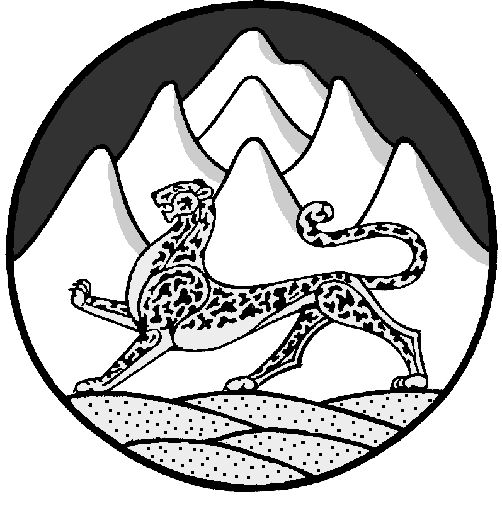 